Приложение 2Результаты социологического опроса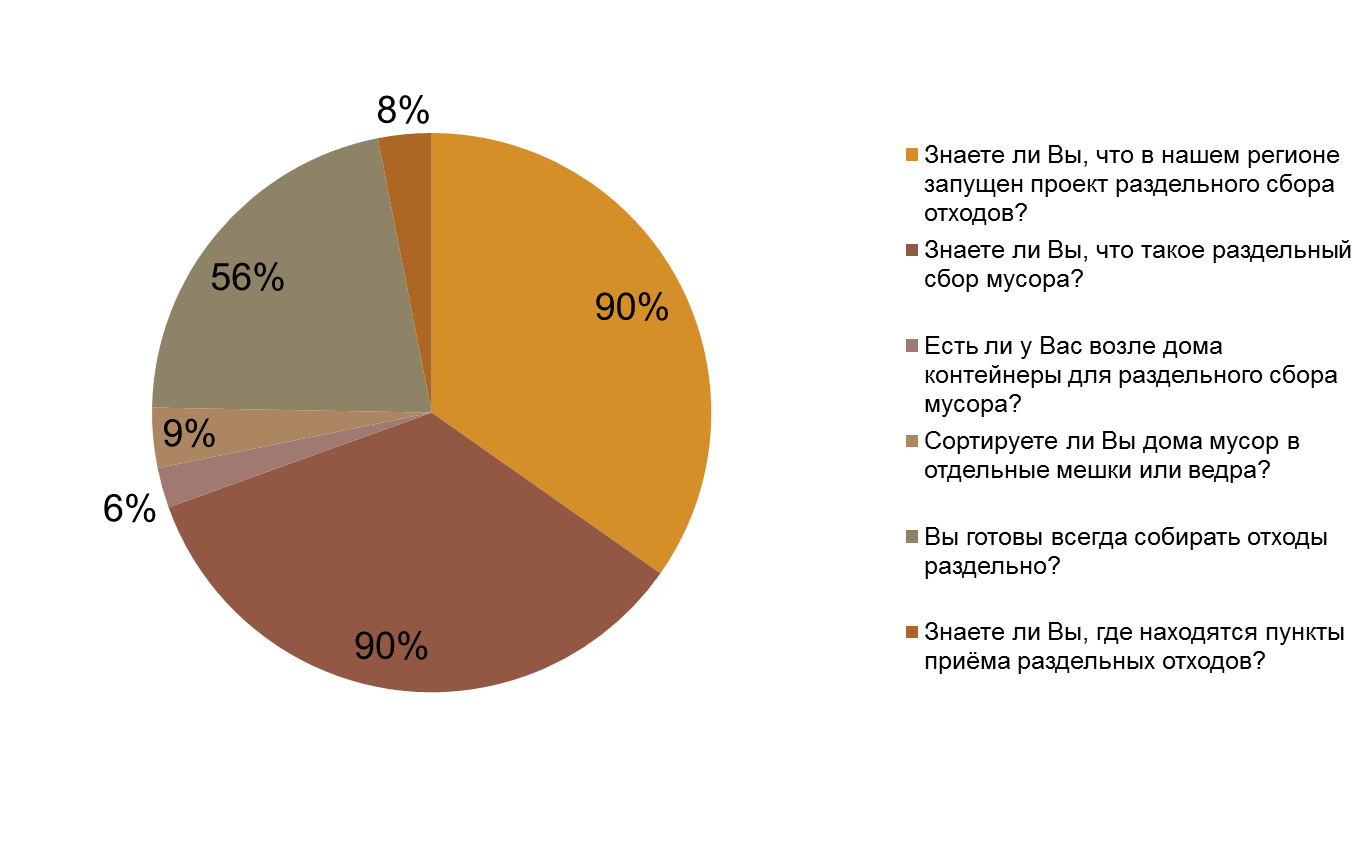 